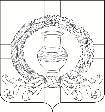 СОВЕТ НАРОДНЫХ ДЕПУТАТОВКАРАЧУНСКОГО СЕЛЬСКОГО ПОСЕЛЕНИЯРАМОНСКОГО МУНИЦИПАЛЬНОГО РАЙОНАВОРОНЕЖСКОЙ ОБЛАСТИР Е Ш Е Н И Еот 16.01.2018 № 114с. КарачунО внесении изменения в решение Совета народных депутатов Карачунского сельского поселения Рамонского муниципального района Воронежской области от 25.07.2017 № 90 «О порядке предоставления отпусков лицам, замещающим выборные муниципальные должности на постоянной основе в органах местного самоуправления Карачунского сельского поселения Рамонского муниципального района Воронежской области»В целях приведения в соответствие с действующим законодательством нормативно-правового акта, рассмотрев экспертное заключение правового управления правительства Воронежской области от 30.11.2017 № 19-62/17013418П, Совет народных депутатов Карачунского сельского поселения Рамонского муниципального района Воронежской области р е ш и л:1. Внести изменение в решение Совета народных депутатов Карачунского сельского поселения Рамонского муниципального района Воронежской области от 25.07.2017 № 90 «О порядке предоставления отпусков лицам, замещающим выборные муниципальные должности на постоянной основе в органах местного самоуправления Карачунского сельского поселения Рамонского муниципального района Воронежской области» (далее – решение), в части касающейся приложения к решению «Положение о порядке предоставления отпусков лицам, замещающим муниципальные должности на постоянной основе в органах местного самоуправления Карачунского сельского поселения Рамонского муниципального района Воронежской области» (далее - Положение) изложив абзац 1 пункта 3 Положения в следующей редакции:«Часть ежегодного оплачиваемого отпуска, превышающая 28 календарных дней, или любое количество дней из этой части по письменному заявлению лица, замещающего выборную муниципальную должность может быть заменена денежной компенсацией.».2. Настоящее решение обнародовать в соответствии с Уставом Карачунского сельского поселения Рамонского муниципального района Воронежской области.3. Контроль исполнения настоящего решения оставляю за собой.Главасельского поселения В. А. Щербаков